JOB DESCRIPTION and PERSON SPECIFICATION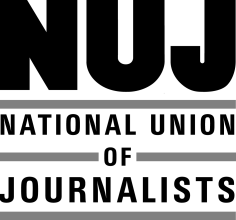 SENIOR CAMPAIGNS & COMMUNICATIONS OFFICERBased in the National Union of Journalists’ London head office, the Senior Campaigns & Communications Officer will work in the communications and campaigns department covering all sectors of the Union across all areas of the NUJ.  Reporting to the NUJ General Secretary, this role will have primary responsibility for:Maximising positive media coverage of issues important to the NUJ and providing articles, news releases, quotes, media briefings for union officials or members  etc. and when necessary, act as spokesperson for the Union. Ensuring that the Union’s website reflects current union priorities, is regularly updated, and remains a key tool for delivering the union’s communication and organising priorities, attracting new recruits and getting members engaged in union activity.Developing the Union’s social media presence across all relevant platforms.Providing communications support to the Union’s industrial and geographic sectors, in liaison with the Senior Communications & Editorial Officer, to ensure a consistent and effective approach. Working to ensure that the Union’s geographic diversity and work across the UK and Ireland is properly reflected in all aspects of our communications. Working as part of a team to coordinate and drive the Union’s work in parliament, including liaison with politicians and ensuring the cross-party group works effectively and generating appropriate briefings and strategy papers.Ensuring that the Union’s responses to consultations are researched and submitted in a timely fashion, using all opportunities to pursue and advance the NUJ’s policies and strategic priorities.Working with members, lobby groups and other external partners to advance the Union’s agreed priorities and campaigns.Producing and developing editorial content, writing and commissioning as required, including NUJ Informed, NUJ Active, opinion pieces and articles on behalf of the General Secretary or officials as required.Enhancing communication between the Union’s head office, its officials, members, chapels, branches and other structures, through a variety of means, including the use of newsletters, email network, bulletins etc. and to work to ensure union bodies are aware of key union campaigns.Developing high quality communication and campaign materials including leaflets, posters, briefings, toolkits, reflecting the union’s campaigning and organising priorities,  seeing through projects from concept to publicationDeveloping, delivering and monitoring communication and campaign priorities, refining the departmental strategy after each delegate meeting and with the Senior Communications & Editorial Officer ensuring that work is carried out through the following cycle.Enhancing communication between the Union’s head office, its officials, members, chapels, branches and other structures, through a variety of means, including the use of newsletters, email network, bulletins etc. and to work to ensure union bodies are aware of key union campaigns.Providing comprehensive written reports, updating on departmental work and initiatives to the  National Executive Council (NEC), relevant sub-committees and councils. Working effectively and in partnership with the Senior Communications & Editorial Officer to mutually ensure the smooth-running of the department’s work and delivery of strategic priorities. Assisting in all other general work of the Campaigns & Communications Department under the direction of the General Secretary.Servicing Union committees or bodies as required by the General Secretary. The role will involve attending branch, chapel and other day-time or evening meetings as required, and attendance at NEC and sub committees.Liaising on all of the above issues with other NUJ sectors and their organisers and with the Scottish, Irish and Northern offices of the NUJ.Abiding by all NUJ policies, in particular, those addressing equality and ethical issues.Undertaking other duties as directed by the General Secretary or, in their absence, to the Assistant General Secretary.The successful candidate will be educated to degree level and/or have at least five years trade union experience.  The post holder will be expected to work flexibly, including some travel, and will need to demonstrate that they have or are capable of the following skills:Experience of the current media industry and knowledge of the issues facing journalists and NUJ members across the different parts of the industry.Demonstrable journalistic skills and experience of producing high quality editorial content across all platforms Proven communication skills, preferably in a trade union context, and strong campaigning experience Proven experience of devising and successfully implementing campaigns.Experience of working within a committee structure and of servicing meetings.Carrying out research and preparation of documentation, as requiredThe ability to communicate effectively with colleagues and membersFamiliarity with all current media technologiesPrioritising and working to deadlinesAn ability to work on own initiative and in a flexible manner to respond to urgent or immediate issues.A working understanding of equal opportunities practices and legislation.An ability to inform and motivate others working on campaigns and initiatives, working as a team harmoniously and collectively with their colleagues and union members. Job Title: Senior Campaigns & Communications Officer| Department: Campaigns & Communications  Location: Headland House, 72 Acton Street, London WC1X 9NB (with flexibility for up to 2 days a week home working – dependent on work need) | Working Pattern: F/T, 5-day week on an agreed flexible basis to include weekends and/or evening work Hours per week: 35 inclusive of lunch | Staff Group: NUJ Chapel | Grade: NO | Salary per annum: £55,296.26 London Weighting p.a.: £3,750 | Contract Type: Permanent | Start Date: ASAP | End Date: N/AAPPLICATION FORMSENIOR CAMPAIGNS & COMMUNICATIONS OFFICERCONFIDENTIALThe National Union of Journalists operates a blind shortlisting process and therefore this page will be removed by the Personnel Department, prior to shortlisting taking place.Please note that aside from the removal of this front cover, the job description and the equal opportunities form, your application will be presented, as provided.  So, it is important that you take the time to check for accuracy before submitting your form.EQUAL OPPORTUNITIES MONITORING FORM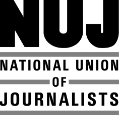 SENIOR CAMPAIGNS & COMMUNICATIONS OFFICERSurname:Other names:Address:Contact details:Home Tel:Contact details:Mobile:Contact details:Work Tel:Contact details:Email:Current NUJ Branch:Current NUJ Branch:Where did you hear about this vacancy?HOW TO APPLYIf you would like to apply for this role and have the required skills and experience, please email personnel@nuj.org.uk and attach:A cover letter explaining why you feel that you satisfy the criteria and how you would be able demonstrate your suitability for the roleyour completed application formSigned GDPR Privacy NoticeDEADLINE FOR RECEIPT OF COMPLETED APPLICATIONS:Friday 22nd October 2021Please note that applications received after the close of applications will not be accepted.HOW TO APPLYIf you would like to apply for this role and have the required skills and experience, please email personnel@nuj.org.uk and attach:A cover letter explaining why you feel that you satisfy the criteria and how you would be able demonstrate your suitability for the roleyour completed application formSigned GDPR Privacy NoticeDEADLINE FOR RECEIPT OF COMPLETED APPLICATIONS:Friday 22nd October 2021Please note that applications received after the close of applications will not be accepted.1.ACADEMIC HISTORY/QUALIFICATIONS, INCLUDING LANGUAGES:1.2.EMPLOYMENT HISTORY:2.3.HOBBIES/INTERESTS:3.4.RECORD OF TRADE UNION MEMBERSHIP:4.5.TRADE UNION OFFICES HELD:5.6.TELL US ABOUT YOUR OWN EXPERIENCE IN:TELL US ABOUT YOUR OWN EXPERIENCE IN:a)Organising, leading and advising members at work:Organising, leading and advising members at work:a)b)b)Personal casework, including representation:Personal casework, including representation:c)c)Matters related to equality issues:Matters related to equality issues:d)d)Working with groups of people and committees:Working with groups of people and committees:e)e)Producing leaflets and publicity material:Producing leaflets and publicity material:f)f)Carrying out research and preparation of documentation:Carrying out research and preparation of documentation:g)g)Computer/Website skills:Computer/Website skills:7.7.Why are you interested in this post?Why are you interested in this post?8.Referees:a)b)N.B.	REFERENCES WILL ONLY BE TAKEN UP IF A CANDIDATE IS OFFERED THE POST.N.B.	REFERENCES WILL ONLY BE TAKEN UP IF A CANDIDATE IS OFFERED THE POST.1.What best describes your gender?What best describes your gender?What best describes your gender?What best describes your gender?What best describes your gender?What best describes your gender?What best describes your gender?What best describes your gender?What best describes your gender?What best describes your gender?What best describes your gender?What best describes your gender?What best describes your gender?What best describes your gender?What best describes your gender?What best describes your gender?What best describes your gender?What best describes your gender?What best describes your gender?What best describes your gender?What best describes your gender?What best describes your gender?MaleMaleMaleMaleFemale             Non-binary                 Trans              Prefer not to say                  Prefer to self- describeFemale             Non-binary                 Trans              Prefer not to say                  Prefer to self- describeFemale             Non-binary                 Trans              Prefer not to say                  Prefer to self- describeFemale             Non-binary                 Trans              Prefer not to say                  Prefer to self- describeFemale             Non-binary                 Trans              Prefer not to say                  Prefer to self- describeFemale             Non-binary                 Trans              Prefer not to say                  Prefer to self- describeFemale             Non-binary                 Trans              Prefer not to say                  Prefer to self- describeFemale             Non-binary                 Trans              Prefer not to say                  Prefer to self- describeFemale             Non-binary                 Trans              Prefer not to say                  Prefer to self- describeFemale             Non-binary                 Trans              Prefer not to say                  Prefer to self- describeFemale             Non-binary                 Trans              Prefer not to say                  Prefer to self- describeFemale             Non-binary                 Trans              Prefer not to say                  Prefer to self- describe2.Do you consider yourself to be disabled?Do you consider yourself to be disabled?Do you consider yourself to be disabled?Do you consider yourself to be disabled?Do you consider yourself to be disabled?Do you consider yourself to be disabled?Do you consider yourself to be disabled?Do you consider yourself to be disabled?Do you consider yourself to be disabled?Do you consider yourself to be disabled?Do you consider yourself to be disabled?Do you consider yourself to be disabled?Do you consider yourself to be disabled?Do you consider yourself to be disabled?Do you consider yourself to be disabled?Do you consider yourself to be disabled?Do you consider yourself to be disabled?Do you consider yourself to be disabled?Do you consider yourself to be disabled?Do you consider yourself to be disabled?Do you consider yourself to be disabled?Do you consider yourself to be disabled?YesYesYesNo                      Prefer not to say          No                      Prefer not to say          No                      Prefer not to say          No                      Prefer not to say          No                      Prefer not to say          No                      Prefer not to say          No                      Prefer not to say          No                      Prefer not to say          No                      Prefer not to say          No                      Prefer not to say          No                      Prefer not to say          No                      Prefer not to say          No                      Prefer not to say          No                      Prefer not to say          No                      Prefer not to say          3.What is your age?What is your age?What is your age?What is your age?What is your age?What is your age?What is your age?What is your age?What is your age?What is your age?What is your age?What is your age?What is your age?What is your age?What is your age?What is your age?What is your age?What is your age?What is your age?What is your age?What is your age?What is your age?18-2818-2829-3940-5051-6151-6162+	62+	62+	62+	62+	62+	62+	62+	4.What is your sexual orientation?What is your sexual orientation?What is your sexual orientation?What is your sexual orientation?What is your sexual orientation?What is your sexual orientation?What is your sexual orientation?What is your sexual orientation?What is your sexual orientation?What is your sexual orientation?What is your sexual orientation?What is your sexual orientation?What is your sexual orientation?What is your sexual orientation?What is your sexual orientation?What is your sexual orientation?What is your sexual orientation?What is your sexual orientation?What is your sexual orientation?What is your sexual orientation?What is your sexual orientation?What is your sexual orientation?Lesbian/GaywomanLesbian/GaywomanLesbian/GaywomanGay manBisexualHeterosexual/StraightHeterosexual/StraightOtherPrefer not to sayPrefer to self-describePrefer to self-describePrefer to self-describePrefer to self-describeLesbian/GaywomanLesbian/GaywomanLesbian/GaywomanGay manBisexualHeterosexual/StraightHeterosexual/StraightOtherPrefer not to sayPrefer to self-describePrefer to self-describePrefer to self-describePrefer to self-describe5.What do you consider to be your ethnic origin?What do you consider to be your ethnic origin?What do you consider to be your ethnic origin?What do you consider to be your ethnic origin?What do you consider to be your ethnic origin?What do you consider to be your ethnic origin?What do you consider to be your ethnic origin?What do you consider to be your ethnic origin?What do you consider to be your ethnic origin?What do you consider to be your ethnic origin?What do you consider to be your ethnic origin?What do you consider to be your ethnic origin?What do you consider to be your ethnic origin?What do you consider to be your ethnic origin?What do you consider to be your ethnic origin?What do you consider to be your ethnic origin?What do you consider to be your ethnic origin?What do you consider to be your ethnic origin?What do you consider to be your ethnic origin?What do you consider to be your ethnic origin?What do you consider to be your ethnic origin?What do you consider to be your ethnic origin?AAAWhiteWhiteWhiteWhiteWhiteWhiteWhiteWhiteWhiteWhiteWhiteWhiteWhiteWhiteWhiteWhiteWhiteBritishBritishBritishBritishBritishBritishBritishBritishBritishBritishBritishBritishBritishBritishBritishBritishBritishEnglishEnglishEnglishEnglishEnglishEnglishEnglishEnglishEnglishEnglishEnglishEnglishEnglishEnglishEnglishEnglishEnglishScottishScottishScottishScottishScottishScottishScottishScottishScottishScottishScottishScottishScottishScottishScottishScottishScottishWelshWelshWelshWelshWelshWelshWelshWelshWelshWelshWelshWelshWelshWelshWelshWelshWelshIrishIrishIrishIrishIrishIrishIrishIrishIrishIrishIrishIrishIrishIrishIrishIrishIrishOther White background, please state whichOther White background, please state whichOther White background, please state whichOther White background, please state whichOther White background, please state whichOther White background, please state whichOther White background, please state whichOther White background, please state whichOther White background, please state whichBBBMixedMixedMixedMixedMixedMixedMixedMixedMixedMixedMixedMixedMixedMixedMixedMixedMixedWhite and Black CaribbeanWhite and Black CaribbeanWhite and Black CaribbeanWhite and Black CaribbeanWhite and Black CaribbeanWhite and Black CaribbeanWhite and Black CaribbeanWhite and Black CaribbeanWhite and Black CaribbeanWhite and Black CaribbeanWhite and Black CaribbeanWhite and Black CaribbeanWhite and Black CaribbeanWhite and Black CaribbeanWhite and Black CaribbeanWhite and Black CaribbeanWhite and Black CaribbeanWhite and Black AfricanWhite and Black AfricanWhite and Black AfricanWhite and Black AfricanWhite and Black AfricanWhite and Black AfricanWhite and Black AfricanWhite and Black AfricanWhite and Black AfricanWhite and Black AfricanWhite and Black AfricanWhite and Black AfricanWhite and Black AfricanWhite and Black AfricanWhite and Black AfricanWhite and Black AfricanWhite and Black AfricanWhite and AsianWhite and AsianWhite and AsianWhite and AsianWhite and AsianWhite and AsianWhite and AsianWhite and AsianWhite and AsianWhite and AsianWhite and AsianWhite and AsianWhite and AsianWhite and AsianWhite and AsianWhite and AsianWhite and AsianWhite and ChineseWhite and ChineseWhite and ChineseWhite and ChineseWhite and ChineseWhite and ChineseWhite and ChineseWhite and ChineseWhite and ChineseWhite and ChineseWhite and ChineseWhite and ChineseWhite and ChineseWhite and ChineseWhite and ChineseWhite and ChineseWhite and ChineseOther Mixed background, please state whichOther Mixed background, please state whichOther Mixed background, please state whichOther Mixed background, please state whichOther Mixed background, please state whichOther Mixed background, please state whichOther Mixed background, please state whichOther Mixed background, please state whichOther Mixed background, please state whichCCCAsianAsianAsianAsianAsianAsianAsianAsianAsianAsianAsianAsianAsianAsianAsianAsianAsianBritishBritishBritishBritishBritishBritishBritishBritishBritishBritishBritishBritishBritishBritishBritishBritishBritishIrishIrishIrishIrishIrishIrishIrishIrishIrishIrishIrishIrishIrishIrishIrishIrishIrishIndianIndianIndianIndianIndianIndianIndianIndianIndianIndianIndianIndianIndianIndianIndianIndianIndianPakistaniPakistaniPakistaniPakistaniPakistaniPakistaniPakistaniPakistaniPakistaniPakistaniPakistaniPakistaniPakistaniPakistaniPakistaniPakistaniPakistaniBangladeshiBangladeshiBangladeshiBangladeshiBangladeshiBangladeshiBangladeshiBangladeshiBangladeshiBangladeshiBangladeshiBangladeshiBangladeshiBangladeshiBangladeshiBangladeshiBangladeshiOther Asian background, please state whichOther Asian background, please state whichOther Asian background, please state whichOther Asian background, please state whichOther Asian background, please state whichOther Asian background, please state whichOther Asian background, please state whichOther Asian background, please state whichOther Asian background, please state whichDDDBlackBlackBlackBlackBlackBlackBlackBlackBlackBlackBlackBlackBlackBlackBlackBlackBlackBritishBritishBritishBritishBritishBritishBritishBritishBritishBritishBritishBritishBritishBritishBritishBritishBritishIrishIrishIrishIrishIrishIrishIrishIrishIrishIrishIrishIrishIrishIrishIrishIrishIrishCaribbeanCaribbeanCaribbeanCaribbeanCaribbeanCaribbeanCaribbeanCaribbeanCaribbeanCaribbeanCaribbeanCaribbeanCaribbeanCaribbeanCaribbeanCaribbeanCaribbeanAfricanAfricanAfricanAfricanAfricanAfricanAfricanAfricanAfricanAfricanAfricanAfricanAfricanAfricanAfricanAfricanAfricanOther Black background, please state whichOther Black background, please state whichOther Black background, please state whichOther Black background, please state whichOther Black background, please state whichOther Black background, please state whichOther Black background, please state whichOther Black background, please state whichOther Black background, please state whichEEEChineseChineseChineseChineseChineseChineseChineseChineseChineseChineseChineseChineseChineseChineseChineseChineseChineseBritishBritishBritishBritishBritishBritishBritishBritishBritishBritishBritishBritishBritishBritishBritishBritishBritishIrishIrishIrishIrishIrishIrishIrishIrishIrishIrishIrishIrishIrishIrishIrishIrishIrishChineseChineseChineseChineseChineseChineseChineseChineseChineseChineseChineseChineseChineseChineseChineseChineseChineseOther Chinese background, please state whichOther Chinese background, please state whichOther Chinese background, please state whichOther Chinese background, please state whichOther Chinese background, please state whichOther Chinese background, please state whichOther Chinese background, please state whichOther Chinese background, please state whichOther Chinese background, please state whichFFFMiddle Eastern/North AfricanMiddle Eastern/North AfricanMiddle Eastern/North AfricanMiddle Eastern/North AfricanMiddle Eastern/North AfricanMiddle Eastern/North AfricanMiddle Eastern/North AfricanMiddle Eastern/North AfricanMiddle Eastern/North AfricanGGGOther ethnic background, please state whichOther ethnic background, please state whichOther ethnic background, please state whichOther ethnic background, please state whichOther ethnic background, please state whichOther ethnic background, please state whichOther ethnic background, please state whichOther ethnic background, please state whichOther ethnic background, please state which